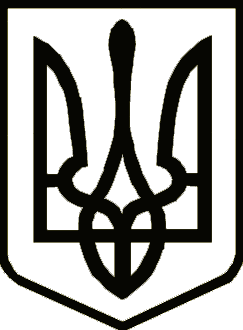 УКРАЇНАЧЕРНІГІВСЬКА ОБЛАСНА ДЕРЖАВНА АДМІНІСТРАЦІЯУПРАВЛІННЯ КАПІТАЛЬНОГО БУДІВНИЦТВАН А К А ЗПро запобігання конфлікту інтересів у працівників Управління у зв’язку з наявністю підприємств чи корпоративних правНа виконання статті 36 Закону України «Про запобігання корупції», абзацу 7 розділу І Антикорупційної програми Чернігівської обласної державної адміністрації на 2021-2023 роки, затвердженої розпорядженням голови Чернігівської обласної державної адміністрації від 11.06.2021 № 732 (зі змінами), з метою запобігання виникненню конфлікту інтересів у посадових осіб Управління у зв’язку з наявністю підприємств чи корпоративних прав, н а к а з у ю :        1. Затвердити Порядок інформування осіб, які призначаються на керівні посади та посади державної служби в Управлінні капітального будівництва Чернігівської обласної державної адміністрації, щодо обов’язку передачі належних їм підприємств чи корпоративних прав іншій особі, що додається.        2. Головному спеціалісту з питань запобігання та виявлення корупції Управління капітального будівництва Чернігівської обласної державної адміністрації (Ірині ВАСИЛЬЧЕНКО) розробити пам’ятку щодо порядку та строків передачі особами, які призначаються на керівні посади та посади державної служби в Управлінні капітального будівництва Чернігівської обласної державної адміністрації, належних їм підприємств чи корпоративних прав іншій особі та ознайомлювати вищевказаних осіб під особистий підпис з цією пам’яткою.        3. Контроль за виконанням наказу залишаю за собою.В.о. начальника                                                                      Наталія КОВАЛЬЧУКДодаток
до наказу начальника Управління капітального будівництва Чернігівської обласної державної адміністрації
06 жовтня 2021 року № 168Порядок інформування осіб, які призначаються на керівні посади та посади державної служби в Управлінні капітального будівництва Чернігівської обласної державної адміністрації, щодо обов’язку передачі належних їм підприємств чи корпоративних прав іншій особіІ. Загальні положення1.1. Цей Порядок розроблено відповідно до Закону України «Про запобігання корупції» (далі – Закон), підпункту 5.15 пункту 5 Положення про Управління капітального будівництва Чернігівської обласної державної адміністрації, затвердженого розпорядженням голови Чернігівської обласної державної адміністрації від 17.03.2020 № 161, абзацу сьомого розділу I Антикорупційної програми Чернігівської обласної державної адміністрації на 2021-2023 роки, затвердженої розпорядженням голови Чернігівської обласної державної адміністрації від 11.06.2021 № 732 (зі змінами, внесеними розпорядженням голови Чернігівської обласної державної адміністрації від 18.08.2021 № 833), з урахуванням методичних рекомендацій Національного агентства з питань запобігання корупції (далі – Національне агентство) щодо застосування окремих положень Закону України «Про запобігання корупції» стосовно запобігання та врегулювання конфлікту інтересів, дотримання обмежень щодо запобігання корупції.1.2. Цей Порядок визначає процедуру інформування осіб, які призначаються на керівні посади та посади державної служби в Управлінні капітального будівництва Чернігівської обласної державної адміністрації    (далі – Управління), щодо обов’язку передачі належних їм підприємств чи корпоративних прав іншій особі.1.3. У цьому Порядку терміни вживаються у значеннях, наведених у Законі та Господарському кодексі України:потенційний конфлікт інтересів - наявність у особи приватного інтересу у сфері, в якій вона виконує свої службові чи представницькі повноваження, що може вплинути на об’єктивність чи неупередженість прийняття нею рішень, або на вчинення чи невчинення дій під час виконання зазначених повноважень;реальний конфлікт інтересів - суперечність між приватним інтересом особи та її службовими чи представницькими повноваженнями, що впливає на об’єктивність або неупередженість прийняття рішень, або на вчинення чи невчинення дій під час виконання зазначених повноважень;приватний інтерес - будь-який майновий чи немайновий інтерес особи, у тому числі зумовлений особистими, сімейними, дружніми чи іншими позаслужбовими стосунками з фізичними чи юридичними особами, у тому числі ті, що виникають у зв’язку з членством або діяльністю в громадських, політичних, релігійних чи інших організаціях;спеціально уповноважені суб’єкти у сфері протидії корупції - органи прокуратури, Національної поліції, Національне антикорупційне бюро України, Національне агентство;члени сім’ї:а) особа, яка перебуває у шлюбі із суб’єктом, на якого поширюється дія Закону, та діти зазначеного суб’єкта до досягнення ними повноліття - незалежно від спільного проживання із суб’єктом;б) будь-які особи, які спільно проживають, пов’язані спільним побутом, мають взаємні права та обов’язки із суб’єктом, на якого поширюється дія Закону (крім осіб, взаємні права та обов’язки яких не мають характеру сімейних), у тому числі особи, які спільно проживають, але не перебувають у шлюбі.ІІ. Запобігання конфлікту інтересів у осіб, які призначені                          на керівні посади та посади державної служби в Управлінні у зв’язку з наявністю у них підприємств чи корпоративних прав2.1. Головний спеціаліст з питань запобігання та виявлення корупції Управління (далі – головний спеціаліст) зобов’язаний:- вживати заходів щодо недопущення виникнення реального конфлікту інтересів у осіб, які призначені на керівні посади та посади державної служби в Управлінні у зв’язку з наявністю у них підприємств чи корпоративних прав;- інформувати осіб, які призначаються на керівні посади та посади державної служби в Управлінні, щодо обов’язку передачі належних їм підприємств чи корпоративних прав іншій особі;- розробити пам’ятку щодо порядку та строків передачі особами, які призначені на керівні посади та посади державної служби в Управлінні, належних їм підприємств чи корпоративних прав іншій особі;- роз’яснювати особам, призначеним на керівні посади та посади державної служби в Управлінні порядок та строки передачі належних їм підприємств чи корпоративних прав іншій особі, шляхом ознайомлення таких осіб з вищезазначеною пам’яткою під особистий підпис;- надавати особам, призначеним на керівні посади та посади державної служби в Управлінні, консультативну та методичну допомогу з питань запобігання конфлікту інтересів у зв’язку з наявністю в особи підприємств чи корпоративних прав;- контролювати передачу підприємств чи корпоративних прав особами, призначеними на керівні посади та посади державної служби в Управлінні, в строки, визначені законодавством;- інформувати осіб, призначених на керівні посади та посади державної служби в Управлінні, про відповідальність за порушення вимог законодавства щодо запобігання та врегулювання конфлікту інтересів.ІІІ. Порядок інформування осіб, які призначаються на керівні посади та посади державної служби в Управлінні, щодо обов’язку передачі належних їм підприємств чи корпоративних прав іншій особі3.1. Головний спеціаліст забезпечує інформування осіб, які призначаються на керівні посади та посади державної служби в Управлінні, щодо обов’язку, порядку та строків передачі належних їм підприємств чи корпоративних прав іншій особі, а також стосовно відповідальності за порушення вимог законодавства щодо запобігання та врегулювання конфлікту інтересів.До відома вищезазначених осіб доводиться така інформація:- поняття конфлікту інтересів;- обов’язки особи у зв’язку з наявністю конфлікту інтересів;- дії особи у разі існування сумнівів щодо наявності конфлікту інтересів;- заходи самостійного врегулювання конфлікту інтересів;- заходи зовнішнього врегулювання конфлікту інтересів;- поняття «Корпоративні права» та «Підприємство»;- положення статті 36 Закону;- способи передачі підприємств та корпоративних прав;- відомості, які рекомендується зазначати у повідомленні про передачу в управління підприємств чи корпоративних прав;- які документи необхідно додати до повідомлення про передачу в управління підприємств чи корпоративних прав;- відомості про осіб, які не зобов’язані передавати в управління підприємства чи корпоративні права;- відповідальність за порушення вимог законодавства щодо запобігання та врегулювання конфлікту інтересів.3.2. Головний спеціаліст забезпечує ознайомлення під підпис осіб, які призначаються на керівні посади та посади державної служби в Управлінні, з пам’яткою щодо порядку та строків передачі підприємств чи корпоративних прав іншій особі безпосередньо під час призначення таких осіб на посаду.3.3. Протягом 60 днів після призначення вищезазначених осіб на посади (за умови наявності в таких осіб підприємств чи корпоративних прав) головний спеціаліст контролює передачу підприємств чи корпоративних прав такими особами. 3.4. За 3 дні до закінчення, зазначеного вище строку, головний спеціаліст нагадує особам, призначеним на керівні посади та посади державної служби в Управлінні, у яких наявні підприємства чи корпоративні права, про сплив строку передачі належних їм підприємств чи корпоративних прав та про відповідальність за порушення вимог законодавства щодо запобігання та врегулювання конфлікту інтересів.3.5. У разі не передачі особами, призначеними на керівні посади та посади державної служби в Управлінні, належних їм підприємств чи корпоративних прав іншій особі в строки, визначені законодавством, головний спеціаліст негайно, протягом 24 годин, повідомляє про такі факти спеціально уповноважених суб’єктів у сфері протидії корупції та інформує про це вищезазначених осіб.3.6. Про встановлення фактів не передачі особами, призначеними на керівні посади та посади державної служби в Управлінні, належних їм підприємств чи корпоративних прав іншій особі в строки, визначені законодавством, головний спеціаліст невідкладно повідомляє начальника Управління.                       _____________________________________________Головний спеціаліст з питань запобігання та виявлення корупції Управління капітального будівництва Чернігівської обласної державної адміністрації                                      Ірина ВАСИЛЬЧЕНКОвід 06 жовтня 2021 р.       Чернігів№ 168